PVSC Member Registration Form 2024 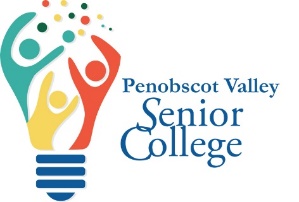 PVSC, 499 Broadway PMB #274, Bangor, ME 04401207-659-1359 pvscmaine@gmail.compenobscotvalleyseniorcollege.org         PVSC is a volunteer organization, one of 17 Senior Colleges, part of the Maine Senior College Network (MSCN). Open to individuals ages 50 and older, our membership year now runs from January 1st through December 31st. If you have not yet renewed your membership, or want to become a new member, you may fill out this form, or go online and register on the website. We are always looking for volunteers to join committees or teach a course or One-Day Presentation.PVSC offers four course terms, with mid-fall and mid-spring typically having more courses. Included free with current membership are five or more One-Day Presentations (ODP). Depending on instructor/ presenter choice and venue availability, we offer in-person courses, with some recorded, as well as Zoom courses, all recorded, and some “hybrid” courses where you choose to attend in person or on Zoom.Check PVSC’s website for upcoming courses or One-Day Presentations. With Zoom providing distance learning, PVSC is also offering membership to family and friends who live in other states. They just need to fill out a membership form, paying either online, or by mailing the form to our Private Mailbox (PMB) with a check. For any questions, please email or call Sheila Krautkremer, PVSC part time Administrative Coordinator. New members are encouraged to join the Maine Senior College closest to where they live.Once you pay your yearly membership fee to your local senior college, you may take classes by registering and paying any course fees, either for a course at your college, or any of the other senior colleges in Maine. https://www.maineseniorcollege.org/  At this time, a PVSC course is $35, for each household member registering. Each Maine Senior College charges their own course fees. One-Day presentations are free with any Senior College membership.(New to PVSC? When you register online, first you create a “Household” and become a “Member” in that household. Then register for a “Membership” and pay the appropriate dues.) If mailing, fill out and return the bottom portion with your check to PVSC 499 Broadway PVM #274 Bangor, ME 04401)----------------------------------------------------------------------------------------------------------------------------------------$ __ __   January 1 - December 31, 2024 PVSC Membership - $25 individual $ _____ January 1 - December 31, 2024 PVSC Membership - $40 two people at same household address$ _____ Additional donation (PVSC is a 501(c)3 non-profit organization)Checks to PVSC – Total enclosed:	$___________________________Name(s): ________________________________________________________________Address: ________________________________________________________________City, State, Zip: ______________________________________________________Email address: ______________________________________ (required if using Zoom) Phone number (s): _________________ (required for website)      Home or  Cell 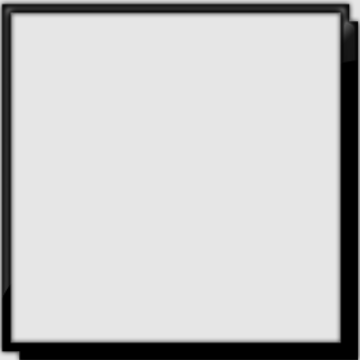 SMK 10/2023